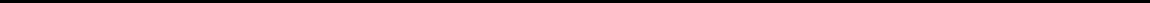 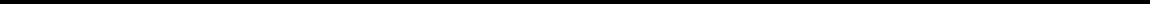 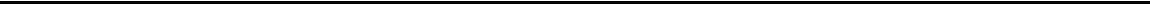 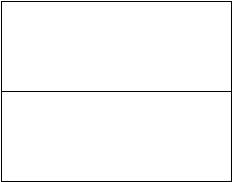 被災届出証明申請書年     月     日常滑市長     殿住所　窓口にみえた方   　氏名　(申請者)被災者との関係  本人・ 同居の親族・代理人・その他（　　　　　　　　　　）　　　　　　　　　　　　　　　　　　　電話　下記のとおり、 災害を受けたことを届出します。記※本人 ・ 同居の親族以外の方が申請者の場合は、 委任状に記入して下さい。委任状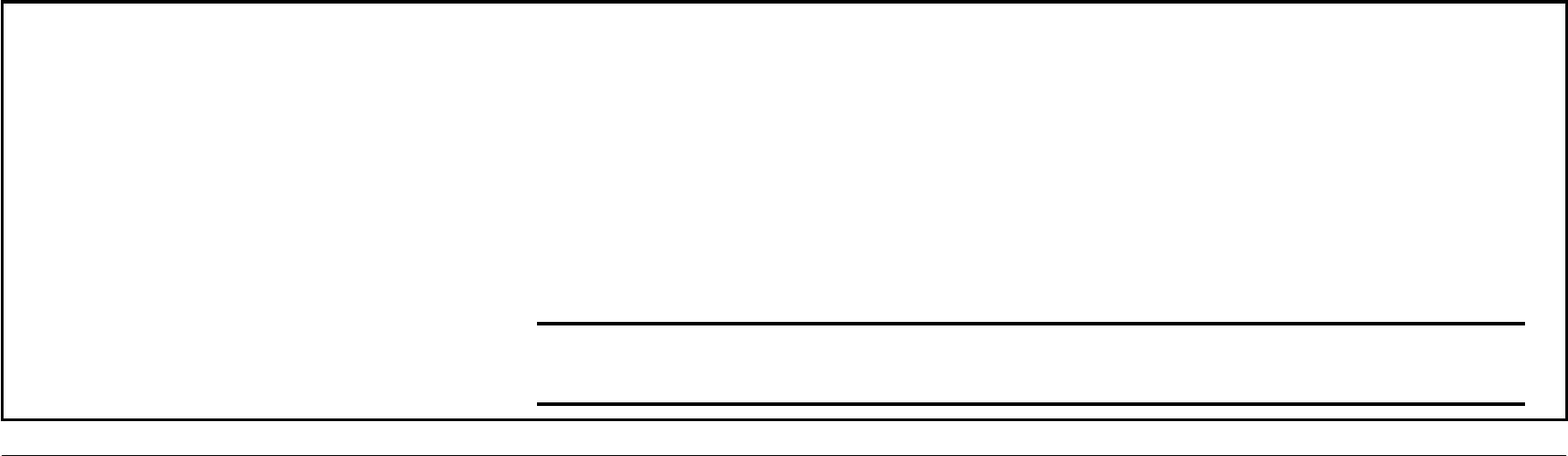 年     月      日私は上記の申請者を代理人とし、 被災届出証明書の申請及び受領の権限を委任します。（委任者） 住所氏名                                          ㊞被災届出証明書上記のとおり被災の届出がなされたことを証明します。年　　月　　日常滑市長被災者住所□申請者と同じ被災者氏名□申請者と同じ被災年月日年           月             日年           月             日被災原因被災場所□被災者住所と同じ      常滑市□被災者住所と同じ      常滑市被災物件□建物  用途（                        ） □構築物（塀、カーポート等）□自動車（車両番号：                        ）    □家財□その他（                                 ）□建物  用途（                        ） □構築物（塀、カーポート等）□自動車（車両番号：                        ）    □家財□その他（                                 ）被災状況（建物の場合）所有関係持家・貸家・その他 （                              ）持家・貸家・その他 （                              ）添付書類□被害状況を示す写真  □修復費用の請求書、領収書又は見積書の写し □その他（                                              ）□被害状況を示す写真  □修復費用の請求書、領収書又は見積書の写し □その他（                                              ）備考・この証明は、 民事上の権利義務関係に効力を有するものではありません。 ・この証明は、住家の罹災程度（全壊、半壊等）を証明するものではありません。・この証明は、 民事上の権利義務関係に効力を有するものではありません。 ・この証明は、住家の罹災程度（全壊、半壊等）を証明するものではありません。